SVATBY 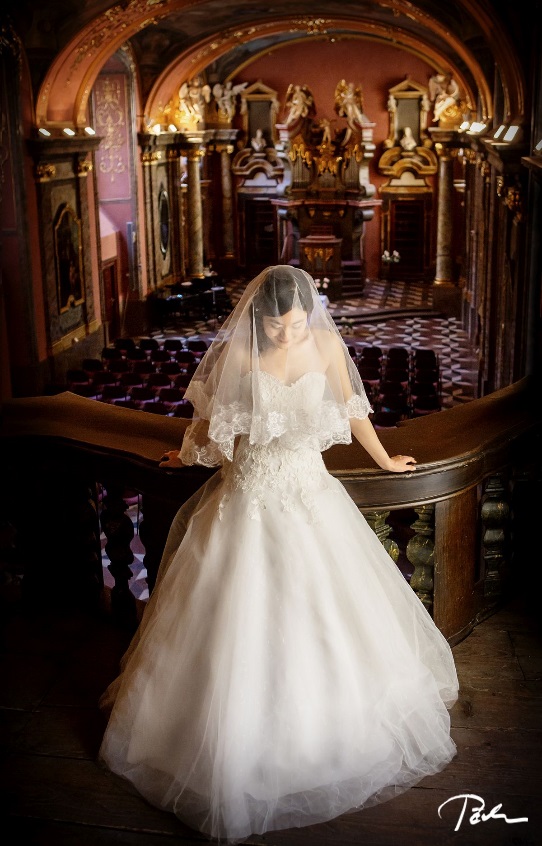 Uzavřením sňatku v překrásném prostředí  barokní Zrcadlové kaple v srdci Klementina získá Váš den D  tajemně romantický nádech… Doba potřebná pro svatební obřad  je obvykle  60 min. Nejprve proběhne příprava, poté vlastní přibližně dvacetiminutový obřad.  Zbylý čas je možno využít  pro focení. V tomto roce je v letním období umožněno párům bezplatné  focení i v exteriéru – na Révovém nádvoří  Klementina. 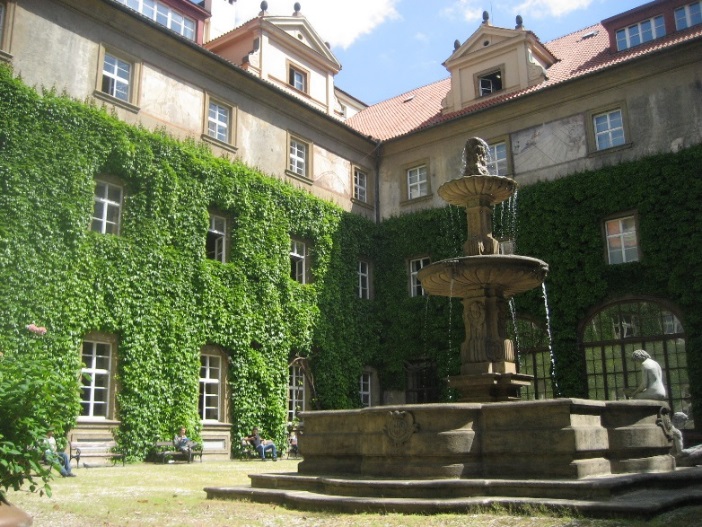 V Zrcadlové kapli je  možno uzavřít   civilní i formální sňatek. V prvním případě je nutné kontaktovat  matriku Úřadu Městské části Praha 1, Vodičkova 18 nebo  www.praha1.czHudební doprovod není zajištěn, ale je možné  využít klavír Petroff nebo varhany. Při výběru hudebníka můžeme  také pomoci. Poradíme i s výběrem restaurace zde v okolí nebo doporučíme  ověřená místa.Výhodou Zrcadlové kaple je její velmi dobrá dostupnost a možnost parkování přímo v Klementinu. To Vám  ušetři  mnoho starostí, které parkování v centru Prahy přináší.Těšíme se na Vás  v místech, kudy kráčela historie  a kde jsme připraveni pomoci s organizací Vaší svatby tak, abyste na tento den vždy s láskou vzpomínali…V případě dotazů či zájmu o rezervaci termínu, kontaktujte prosím: Moniku Chundelovou
tel.: 221 663 212, 734 850 025
monika.chundelova@nkp.czAdresa:
Národní knihovna ČR, Klementinum 190, 110 00 Praha 1
GPS 50° 5´12´´N, 14° 24´59´´E
Mapa (Klementinum na Mapy.cz)
(vstup z Mariánského náměstí nebo Karlovy ulice, 
vjezd pouze z Mariánského náměstí)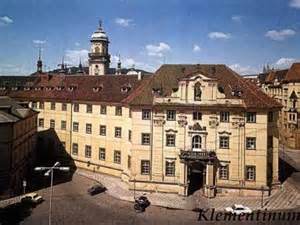 